О внесении изменений в постановление администрации Игорварского сельского поселения   от  12.05.2015г. №43 «Об утверждении Порядка применения к муниципальным служащим взысканий за несоблюдение ограничений и запретов, требований о предотвращении или об урегулировании конфликта интересов и неисполнение обязанностей, установленных в целях противодействия коррупции»В соответствии с Федеральным законом от 3 августа 2018 г. N 307-ФЗ "О внесении изменений в отдельные законодательные акты Российской Федерации в целях совершенствования контроля за соблюдением законодательства Российской Федерации о противодействии коррупции",  Федеральным законом от 3 августа 2018 г. № 304-ФЗ «О внесении изменения в статью 193 Трудового кодекса Российской Федерации»,  администрация Игорварского сельского поселения  ПОСТАНОВЛЯЕТ:1. Внести в Порядок применения к муниципальным служащим администрации Игорварского сельского поселения Цивильского района взысканий за несоблюдение ограничений и запретов, требований о предотвращении или об урегулировании конфликта интересов и неисполнение обязанностей, установленных в целях противодействия коррупции, утвержденный постановлением администрации Игорварского сельского поселения  от 12.05.2015г. №43 (далее – Порядок), следующие изменения:2. Пункт 3 Порядка изложить в следующей редакции:«3. Взыскание за коррупционное правонарушение применяется представителем нанимателя (работодателем) на основании:а) доклада о результатах проверки;б) рекомендации комиссии по соблюдению требований к служебному поведению муниципальных служащих и урегулированию конфликта интересов (далее - комиссия) в случае, если доклад о результатах проверки направлялся в комиссию;в) объяснений муниципального служащего;г) доклада лица, ответственного за противодействие коррупции  в администрации Игорварского сельского поселения  о совершении муниципальным служащим коррупционного правонарушения, в котором излагаются фактические обстоятельства его совершения, и письменного объяснения муниципального служащего только с его согласия и при условии признания им факта совершения коррупционного правонарушения (за исключением применения взыскания в виде увольнения в связи с утратой доверия);д) иных материалов.»3. Дополнить Порядок пунктом 9.1. в следующей редакции:«9.1. Дисциплинарное взыскание за несоблюдение ограничений и запретов, неисполнение обязанностей, установленных законодательством Российской Федерации о противодействии коррупции, не может быть применено позднее трех лет со дня совершения проступка. В указанные сроки не включается время производства по уголовному делу.»4. Настоящее постановление вступает в силу после его официального опубликования (обнародования) в печатном периодическом издании «Игорварский вестник».Глава администрации Игорварскогосельского поселения                                                             В.Н.СеменовЧĂВАШ РЕСПУБЛИКИÇĔРПУ РАЙОНĚ 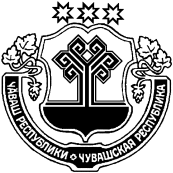 ЧУВАШСКАЯ РЕСПУБЛИКАЦИВИЛЬСКИЙ РАЙОН  ЙĔКĔРВАР ЯЛ ПОСЕЛЕНИЙĚН АДМИНИСТРАЦИЙĚЙЫШĂНУ2018 чÿк 26     72 №Йĕкĕрвар ялěАДМИНИСТРАЦИЯ ИГОРВАРСКОГО СЕЛЬСКОГО ПОСЕЛЕНИЯПОСТАНОВЛЕНИЕ  26 ноября  2018   №72село Игорвары